Some Muscles of the body 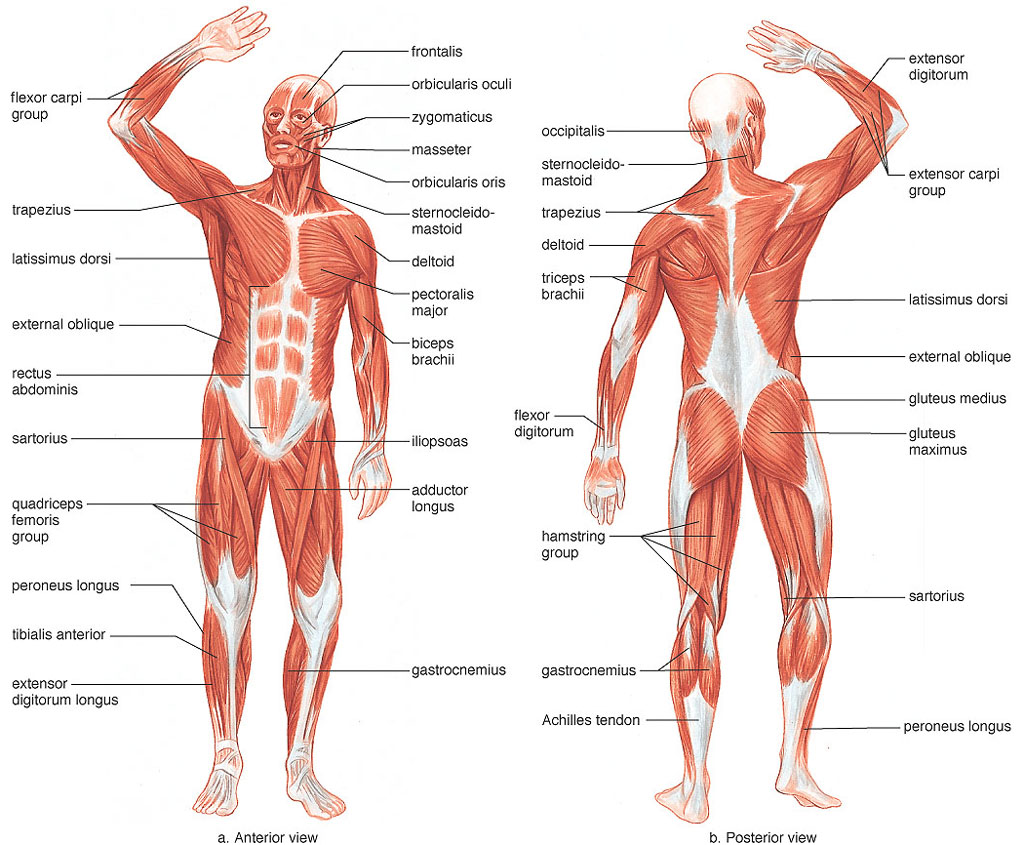 